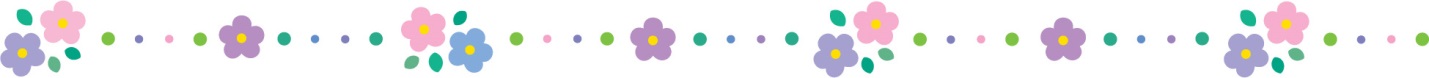 　　　　　　　　　　　　　　　　　　　　　　　　　　　　　　　　　　　　　　　　　　平成２９年４月保護者の皆様地域の皆様　　　　　　　　　　　　　　　　　　　　　　　　　　　　　　　　　　　　　　　　　　　　　　　　　　　　　　　　　　　　　　　　　　　　　　川西市立多田幼稚園　　　　　　　　　　　　　　　　　　　　　　　　　　　　　　　　　　　　　　園長　　原　奈美子　　　　　　　　　　　　　　　　　親子広場のご案内　新学期が始まり、入園児も幼稚園に少しずつ慣れてきました。今年度も親子で一緒に遊びながら共に育ち合い、子育て支援や仲間づくりを目的に親子広場を計画しております。是非、お誘い合わせの上、ご参加いただきますようご案内申し上げます。記１　主　旨　　・地域の異年齢児が一緒に遊び、縦のつながりを身に付け、互いに思い合う気持ちや心を育　　　　　　　　くんでいく。　　　　　　　・保護者も共に遊んだり、かかわったりすることで、保護者同士の仲間づくりや学び合いの　　　　　　　　場になってほしい。２　対　象　　・多田幼稚園に通っている子どもと保護者　　　　　　　・多田地域にお住いの２歳から就園前の子どもと保護者３　内　容　　・戸外遊びを中心に子ども、保護者、幼稚園の職員が一緒に好きな遊びを楽しむ。　　　　　　　・子どもの健康、子育てなどについて、先輩ママの話や井戸端会議など、子育てについて考　　　　　　　　える時間をもつ。４　参加方法　・親子で参加し一緒に遊んでください。　　　　　　　・参加時の保険として園児以外の親子は１回につき、１人１０円いただきますのでご準備く　　            ださい。　　　　　　　・当日の開始時間まで親子で幼稚園にお集まりください。事前申し込みは必要ありません。　　　　　　　・是非、ご近所の方と誘い合ってご参加ください。５　今年度の予定　　　　　　　　　　　　　　　　※ご不明な点については多田幼稚園にお尋ねください。　　　　　　　　　　　　　　　連絡先：川西市立多田幼稚園　072-793-2030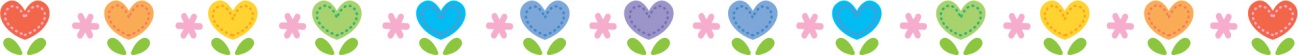 　　日にち・曜日　　　時　　　　間　　　　　内　　　　容　１　５月１２日(金)１３：３０～１５：００親子体操・戸外遊び・紙芝居など　２　６月３０日(金)１３：３０～１５：００親子体操・戸外遊び・紙芝居など　３　７月１４日(金)１３：３０～１５：００水遊び・戸外遊び・紙芝居など　４　９月１５日(金)１３：３０～１５：００親子体操・戸外遊び・紙芝居など　５１０月２０日(金)１３：３０～１５：００親子体操・戸外遊び・紙芝居など　６１１月１７日(金)１３：３０～１５：００親子制作・戸外遊び・紙芝居など　７１２月２２日(金)１３：３０～１５：００親子制作・戸外遊び・紙芝居など　８　１月１９日(金)１３：３０～１５：００親子体操・戸外遊び・紙芝居など　９　２月　２日(金)１３：３０～１５：００親子体操・戸外遊び・紙芝居など